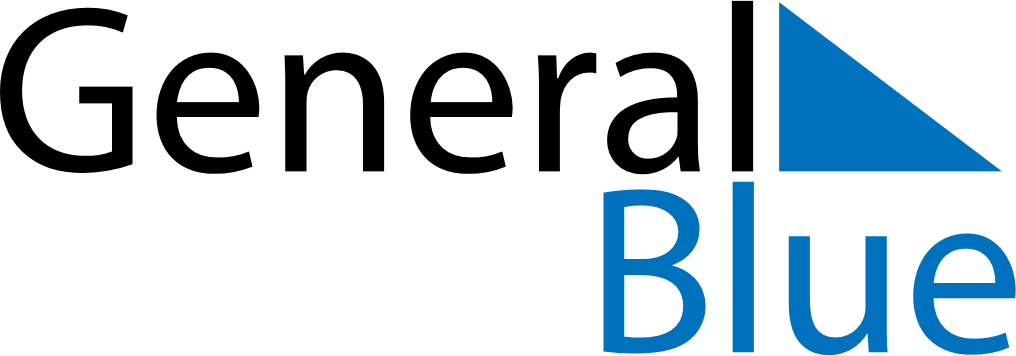 Weekly CalendarOctober 24, 2027 - October 30, 2027Weekly CalendarOctober 24, 2027 - October 30, 2027Weekly CalendarOctober 24, 2027 - October 30, 2027Weekly CalendarOctober 24, 2027 - October 30, 2027Weekly CalendarOctober 24, 2027 - October 30, 2027Weekly CalendarOctober 24, 2027 - October 30, 2027SundayOct 24MondayOct 25MondayOct 25TuesdayOct 26WednesdayOct 27ThursdayOct 28FridayOct 29SaturdayOct 306 AM7 AM8 AM9 AM10 AM11 AM12 PM1 PM2 PM3 PM4 PM5 PM6 PM